АДМИНИСТРАЦИЯ ВЕРХНЕМАМОНСКОГО СЕЛЬСКОГО ПОСЕЛЕНИЯВЕРХНЕМАМОНСКОГО МУНИЦИПАЛЬНОГО РАЙОНАВОРОНЕЖСКОЙ ОБЛАСТИПОСТАНОВЛЕНИЕ от «25»  октября  2023 г.                                                                                № 156 -р   с. Верхний  МамонОб отмене проведения аукциона в электронной форме № SBR012 - 2310230122.1 от 23.10.2023г «О  реализации муниципального имущества в электронной форме путем проведения аукциона с открытой формой подачи предложений о цене имущества на электронной торговой площадке http://utp.sberbank-ast.ru/ в сети Интернет»       В соответствии с приказом ФАС России от 21.03.2023 №147/23 «О порядке проведения конкурсов или аукционов на право заключения договоров аренды, договоров безвозмездного пользования, договоров доверительного управления имуществом, иных договоров, предусматривающих переход прав в отношении государственного или муниципального имущества, и перечне видов имущества, в отношении которого заключение указанных договоров может осуществляться путем проведения торгов в форме конкурса», и иными действующими нормативно-правовыми актами Российской Федерации, муниципальными нормативно-правовыми актами, администрация Верхнемамонского сельского Верхнемамонского муниципального района.Отменить проведение аукциона в электронной форме «О  реализации муниципального имущества в электронной форме путем проведения аукциона с открытой формой подачи предложений о цене имущества на электронной торговой площадке http://utp.sberbank-ast.ru/ в сети Интернет» № извещения   SBR012- 2310230122.1 от 23.10.2023г.Лот 1. Отвал коммунальный гидроповоротный 2,5м КО в количестве 2 (Двух) штук,  первоначальная стоимость: 24 900 (Двадцать четыре тысячи девятьсот рублей 00 копеек) 00 копеек посредством передачи в  аренду, безвозмездное пользование, доверительное управление имуществом, иные договоры, предусматривающие переход прав в отношении государственного или муниципального имущества, продажа имущества ФГУП  на электронном  аукционе.Срок аренды - 5 лет. Отменить постановления  от 23 октября  2023г.  №151 «О проведении аукциона в электронной форме по передаче в аренду муниципального движимого имущества для субъектов малого и среднего предпринимательства, организаций, образующих инфраструктуру поддержки субъектов малого и среднего предпринимательства и физических лиц, которые не являются индивидуальными предпринимателями и применяют специальный налоговый режим «Налог на профессиональный доход». Отменить постановления  от 23 октября  2023г.  №152 « Об  утверждении документации об  аукционе».Контроль за выполнением настоящего распоряжения оставляю за собой.Глава Верхнемамонского сельского поселения                                                                  Михайлусов О.А.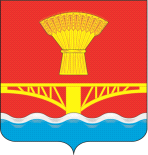 